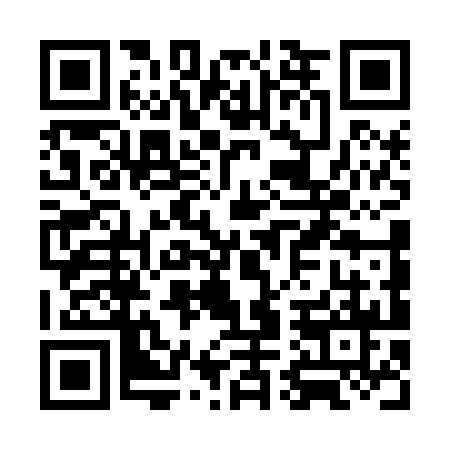 Prayer times for South West Rocks, AustraliaMon 1 Apr 2024 - Tue 30 Apr 2024High Latitude Method: NonePrayer Calculation Method: Muslim World LeagueAsar Calculation Method: ShafiPrayer times provided by https://www.salahtimes.comDateDayFajrSunriseDhuhrAsrMaghribIsha1Mon5:396:5912:524:136:448:002Tue5:397:0012:514:126:437:583Wed5:407:0012:514:116:427:574Thu5:417:0112:514:116:407:565Fri5:417:0112:514:106:397:556Sat5:427:0212:504:096:387:547Sun4:426:0311:503:085:376:528Mon4:436:0311:503:075:366:519Tue4:446:0411:493:065:346:5010Wed4:446:0511:493:065:336:4911Thu4:456:0511:493:055:326:4812Fri4:456:0611:493:045:316:4713Sat4:466:0611:483:035:306:4614Sun4:476:0711:483:025:296:4515Mon4:476:0811:483:015:286:4416Tue4:486:0811:483:015:276:4217Wed4:486:0911:473:005:256:4118Thu4:496:1011:472:595:246:4019Fri4:496:1011:472:585:236:3920Sat4:506:1111:472:575:226:3821Sun4:516:1211:472:575:216:3722Mon4:516:1211:462:565:206:3723Tue4:526:1311:462:555:196:3624Wed4:526:1411:462:545:186:3525Thu4:536:1411:462:535:176:3426Fri4:536:1511:462:535:166:3327Sat4:546:1511:462:525:156:3228Sun4:546:1611:452:515:146:3129Mon4:556:1711:452:515:136:3030Tue4:566:1711:452:505:126:30